Конспект занятия по аппликации «Лето»Подготовила: Груздева О.И.Техника: АппликацияЦель: учить приёмам наклеивания (намазывать клеем деталь, прижимать вырезанную деталь салфеткой к другой детали); знакомить с предметами круглой формы (большие и маленькие кружочки).Материалы: бумажные кружки разных размеров и цветов; заготовки для каждого ребёнка – цветок и бабочка; клей, салфетки, клеёнка.Ход занятия.Воспитатель:Ребята, сегодня по дороге в детский сад я увидела необычный цветок. Я подошла к нему поближе и хотела понюхать, наклонилась чуть ниже, цветок зашевелился и взлетел. Как вы думаете что это было?Ответ детей: Бабочка.Правильно ребята это была бабочка.Сегодня мы с вами будем делать аппликацию бабочка на цветке.Послушайте загадку про бабочку:Шевелились у цветкаВсе четыре лепестка,Я сорвать его хотел,Он вспорхнул и улетел.Давайте мы с вами посмотрим иллюстрации бабочек.Ребята, а где бабочки любят сидеть?Ответ детей: на цветках.Правильно, бабочек привлекают самые красивые, самые яркие цветы.Давайте рассмотрим картинку, на которой изображены цветы. (Рассматривание иллюстраций)А когда цветут цветы и летают бабочки?Ответ детей: летомПослушайте, какое стихотворение я знаю про летоЛето.Вот и лето подоспело –Земляника покраснела:Повернется к солнцу боком –Вся нальется алым соком.В поле – красная гвоздика,Красный клевер. Погляди-ка:И лесной шиповник летомВесь осыпан красным цветом.Видно, люди не напрасноНазывают лето красным.У каждого на столе лежат цветок и бабочка. Рассмотрите их. У цветочка есть серединка и несколько листочков, у бабочки есть крылышки, усики и головка. Крылышки бабочки очень похожи на листочки цветка, их крылышки расписаны различными узорами. Мы с вами тоже украсим с начало крылышки бабочки, затем приклеим серединку цветку и на эту серёдку приклеим бабочку. Украшать бабочку мы будем при помощи маленьких кружочков, а на серединку цветка наклеим большой кружок.Прежде чем приступить к работе мы проведём с вами физминутку.На лугу растут цветыНебывалой красоты. (Потягивания — руки в стороны.)К солнцу тянутся цветы.С ними потянись и ты. (Потягивания — руки вверх.)Ветер дует иногда,Только это не беда. (Дети машут руками, изображая ветер.)Наклоняются цветочки,Опускают лепесточки. (Наклоны.)А потом опять встаютИ по-прежнему цветутТеперь давайте приступим к работе. Клея берём не много, лишний убираем салфеточкой. Воспитатель оказывает ненавязчивою помощь.Итог занятия: закрепили цвета, научились пользоваться клеем и салфетками.Вот что у нас получилось.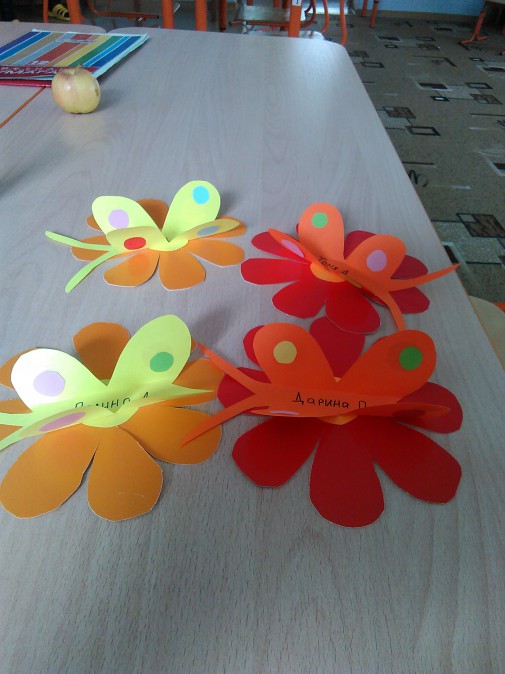 Выставка работ.У нас с вами получилось целое поле цветов.